YOURWEDDING DAY AT THEHURON EVENT CENTER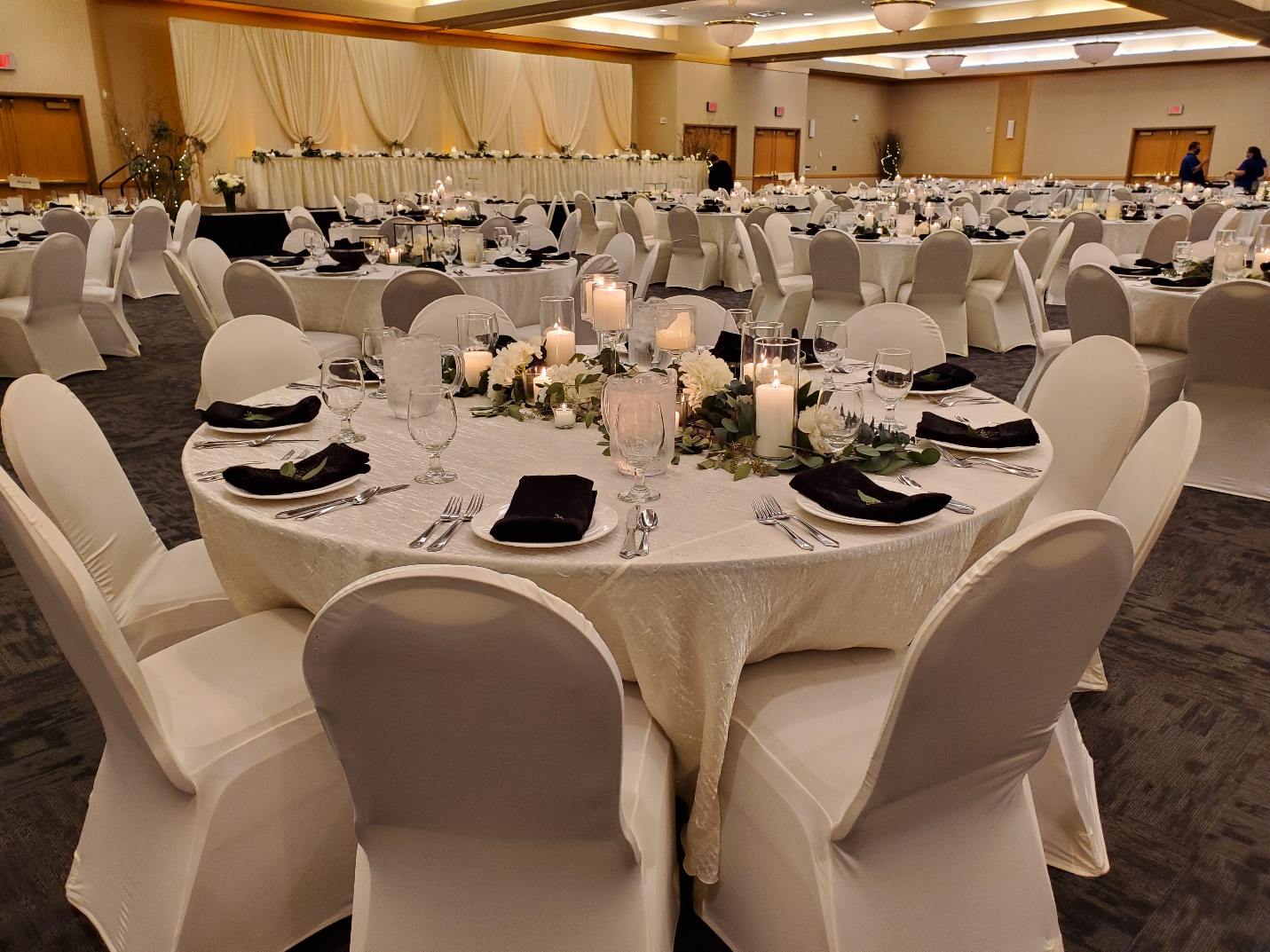 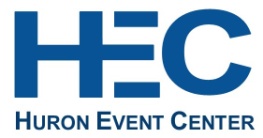 Congratulations on Your Engagement!As you plan your guest list, your wardrobe, and all the other details of this joyous event, let the Huron Event Center staff assist you in planning an unforgettable wedding reception.Whether it’s an intimate family gathering or a large social event, every reception will enjoy the same impeccable service and creative menu planning.  Our catering professionals are versed in the subtleties of wedding etiquette, leaving no detail overlooked.Your Wedding Package includes:  $350.00 Ballroom Rental   Serving Bowls for Nuts   Punch Bowl and Ladle or Punch Fountain upon Availability   Beverage Napkins   Complete Set-up of Room with Tables, Chairs, White Tablecloths   Standard Centerpieces and Mirror Tiles	  Gold Candles    Mosaic Candle    Red Hurricane Candle   Skirting for All Appropriate Tables (Ivory or Black)   China, Flatware, Glassware  Linen Tablecloths – your choice of colors:  White   Ivory   Burgundy    Hunter Green   Silver    Beige      Black (extra charge)    Floor Length White Table clothes (extra charge)   Linen Napkins in a Variety of Colors for Dinner Service	  White   Ivory   Burgundy    Hunter Green    Black	   Brown   Red   Navy    Charcoal Grey   	   Additional colors are available at extra charge	  Additional napkin fold options at extra charge  PA System   Staging for Head Table		  Dance Floor (extra charge for dance floor in middle of room)	Dakota Ballroom or Prairie Ballroom Rental Charge - $350.00Additional Rental Items & Services:   Cake Serving Service 		$50.00   Back Drop behind Head Table	$100.00  Tri-Fold Lattis			$25.00 each  Charger Plates			$.25 per plate	  Silver     Gold       Red  Chair Covers			$1.75 per chair (you install)				  Black   Ivory     White		$2.75 per chair (HEC install)   Colored Bows - $1.00 each  Served Head Table - $2.50 per person  Popcorn/ Candy/Smores/Chips  Station Clean Up Fee - $100.00  Dance Floor set up in middle ballroom - $100.00  Additional charges may be applicable if additional clean-up is requiredWedding Buffet PresentationsBuffetCocktail Sandwiches Choice of Ham – Beef or Turkey  (2 per person)Choice of 2 Salads:Homestyle Potato Salad, Creamy Coleslaw, Ambrosia Salad,  Italian Pasta Salad, Macaroni & Pea Salad, Taco Pasta Salad, Herbed Orzo & Lemon Salad, Black Bean Salad, or Tossed Salad with Assorted DressingsMarket Fresh Vegetable Display with Ranch DipFresh Fruit Display served with Yogurt Dipping Sauce – Add’l $1.75 per personKettle Potato Chips & DipCoffee, Decaf or Tea and Fruit Punch$13.95 per personBuffetPulled Pork BBQ Sandwiches (2 per person)Choice of 1 Salad:  Homestyle Potato Salad, Creamy Coleslaw, Ambrosia Salad, Italian Pasta Salad, Macaroni & Salad, Taco Pasta Salad, Herbed Orzo & Lemon Salad, Blacked Bean Salad Additional Salad - $1.00 per personBaked Beans    Pickle Spears    BBQ Sauce    Kettle Potato ChipsCoffee, Decaf or Tea and Fruit Punch$15.95 per personAll prices subject to applicable taxes and 18% gratuity.Listed prices subject to change  Prices during COVID maybe subject to increaseWedding Buffet PresentationsDinner BuffetIncludes your selection of two Salads, Vegetable, Potato, Fresh Baked Dinner Rolls, Coffee, Decaf or Tea and Fruit Punch.Salads(Select two salads)Creamy Coleslaw, Home-style Potato Salad, Italian Pasta Salad, Taco Pasta Salad, Pea Salad, Ambrosia Salad, Tossed Salad with Assorted Dressings,Herbed Orzo & Lemon Salad, Black Bean Salad, Cucumber Salad (seasonal)Seasonal Mixed Fruit $1.50 additionalChoice of VegetableGreen Beans Almondine, Glazed Carrots, Buttered Corn, Peas Vegetable Medley or Peas & CarrotsChoice of PotatoMashed Potatoes with Gravy, Baked Potato, Au gratin, Scalloped or Parsley Buttered PotatoesDinner Buffet EntréesYour Choice of One Entree  	$ 16.95/adult   -   $8.50/childrenYour Choice of Two Entrees  	$19.95/adult   -   $11.00/children** Entrees Additional $1.00Roasted Pork Loin with Mushroom Marsala SauceOven Roasted Chicken**Roasted Turkey with Stuffing and GravyRoasted Round of BeefChicken Marsala with Mushroom SauceChicken Divan topped with Broccoli Cream SauceChicken AlmondineLasagnaHoney Glazed HamChef Carved Prime Rib of Beef with AuJus – Market PriceAdditional Entrée – additional $2.00 per personAll prices subject to applicable taxes and 18% gratuity.Listed prices subject to change Prices during COVID maybe subject to increasePlated DinnersAll Silver Plated Dinners are served with wedding house salad bowl, potato, and vegetable.  Fresh Baked Dinner Roll, Coffee, and Fruit Punch are included.(There will be a $1.50 per plate charge for plated dinners when serving more than one entrée choice)Beef Pot RoastTender oven roasted beef served with AuJus   $17.95Roasted Turkey & DressingOven roasted turkey served with dressing and pan gravy.$19.95 Chicken AlmondineChicken breasted sautéed in a light cream sauce with muchrooms, celery, onions and roasted almonds.  $16.95Boneless Stuffed Pork ChopStuffed boneless pork chop with stuffing and pork pan sauce.$18.95Bacon Wrapped FilletHand cut 7oz broiled to medium and served with peppercorn sauce.  Market PriceRoasted Prime Rib of BeefUSDA Prime choice beef.  Carefully slow roasted to a tender & juicy medium.  Topped with a delicious AuJus.  Market PriceRibeye Steak10oz Ribeye steak hand cut and broiled to medium.  Served with choice of herb butter or sautéed mushrooms.Market PriceLasagna BologneseMade fresh daily, a delicious combination of beef and Italian sausage mixed with creamy ricotta and mozzarella cheese.  Finished with a hearty red sauce and Parmesan cheese.  Served with a garlic bread stick.  Served with NO potato or vegetable.$17.95Chicken FlorentineChicken Breast stuffed with spinach and cheese.  Baked and topped with a white moray sauce.  $16.95Chicken DivanChicken breast topped with broccoli cream sauce$16.95Roasted Pork LoinOven roasted pork loin with marsala mushroom gravy.  $16.95Chicken MarsalaSautéed chicken breast with mushroom marsala sauce $16.95SALAD:Wedding House Salad – mixed salad greens, grated mozzarella cheese, tomato wedges, black olives, cucumber slice, and salami.  Served with vingarette dressing.  This salad is served family style.POTATO CHOICES:				VEGETABLE CHOICES:Parsley Buttered Potato				Green Beans AlmondineMashed Potato with Gravy 				Glazed CarrotsBaked Potato						Buttered CornAu gratin Potato					Vegetable MedleyScalloped Potato					Peas & Carrots							PeasAll prices subject to applicable taxes and 18% gratuityListed prices subject to change Prices during COVID maybe subject to increaseHors D’oeuvre Buffet PresentationsChilled Hors D’ oeuvresDeviled Eggs (2 per person)							$1.50 per personSilver Dollar Sandwiches (Ham, Beef or Turkey)				$1.75 eachAssorted Deluxe Cold Cap apes (2 per person)				$2.75 per personChilled Jumbo Shrimp with Cocktail Sauce (2 per person)			$5.75 per personAssorted Cheese & Crackers							$2.50 per personAssorted Meat Cheese & Crackers						$3.75 per personFresh Fruit Display served with Yogurt Dipping Sauce			$3.00 per personPotato Chips, Pretzels & Dip							$2.00 per personFresh Vegetables served with Creamy Dill Dip				$2.75 per personSpicy Crab Brochettes (2 per person)						$3.25 per personHot Hors D’oeuvresBarbequed Cocktail Franks (3 per person)					$2.00 per personSwedish or Meatballs (3 per person)						$2.25 per personTeriyaki or Buffalo Chicken Wings (2 per person)				$4.25 per personSpinach Artichoke with Dip & Toast Points					$3.25 per personTaco Plate		 							$1.75 eachAll prices subject to applicable taxes and 18% gratuityListed prices subject to change Prices during COVID maybe subject to increase DessertsBuffet Dessert SelectionsAssorted Bistro CakesLemon Layer      Tiramisu     Red Velvet$4.75 per personNew York Style Cheesecake with assorted toppingsStrawberry  Cherry  Chocolate  Caramel$4.75 per personTexas Brownies - $2.25 per personApple Crisp - $2.50Assorted Fruit PiesApple  Cherry  Peach  Strawberry  Rhubarb  Pumpkin$3.50 per personAssorted Bars - $2.50 per personChocolate Fondue Full PackageStrawberries (3 per person)Pineapple (4 per person)Cream Puffs     Graham Crackers      Marshmallows     Pretzels$7.95 per personChocolate Fondue Light PackageStrawberries (3 per person)Graham Crackers     Marshmallows     Pretzel$5.95 per personChocolate Fondue with StrawberriesStrawberries (3 per person)$4.95 per personChocolate Fondue with StrawberriesStrawberries (5 per person)$5.95 per person Available in Season OnlyCocktails Wine & BeerBeveragesFreshly Brewed Coffee, Decaf or Hot Tea (per gallon)	$14.00Fruit Punch, Lemonade or Iced Tea (per gallon)	$14.00Bar PolicyA $100.00 Bartender Fee is Applicable to Cash and Host Bars with Sales Less Than $250.00A Bartender is required for All Host and Cash BarsAll Applicable State Laws Will ApplyCash Bar Prices are Inclusive of a 7% Sales Tax OnlyHost Bars are Subject to Sales Tax and Service ChargeKeg Beer and ChampagneKeg Domestic Beer (16 gallon)			$250.00Keg Import/Micro					$195.00 & up(One keg of beer is permitted per 250 guests per reception)House Champagne Toast (per bottle)			$20.00Non-Alcoholic Champagne (per bottle)		$15.00Prices subject to applicable taxes and 18% gratuityListed prices subject to change WineBottled Wine is Available upon Request – Ask to See Our Extensive Wine ListHuron Event CenterCatering & Banquet PoliciesGuarantees & ChargesDeposit RequiredTo confirm a wedding reception, a $250.00 (set up & teardown) non-refundable deposit is required.  If the event must be canceled, a deposit could be credited towards, re-booking the event.  This is at the sole discretion of the Event Center.  The Event Center does not bill any social function and ninety-five percent (95%) of the total estimated charges are due into the catering department two days prior to the scheduled event, with the remaining balance due at the conclusion of the event.  Giving Us A GuaranteeTo insure excellent service and ample food preparation, we ask that you provide an approximate number to our Catering Department three weeks prior to the event.  A firm guaranteed number of guests is required no later than four business days (96 hours) prior to the event.  Please keep in mind this number may be increased, but many not be decreased.  If we do not receive a firm guarantee 96 hours in advance, then the approximate number will automatically become your guarantee.  Function, which occurs on Monday and Tuesday, require notification of the guarantee by the proceeding Thursday and Friday respectively.  The Huron Event Center will be prepared to serve 5% over your guarantee.  You are required to pay 100% of your guarantee, or the actual number of guests served, whichever is greater.  If the number of guests actually attending falls short of the guaranteed number, billing will reflect charges for food, service and tax based upon the guaranteed number of guests.  Should your actual attendance exceed the guaranteed number, every effort will be made to properly serve your guests.  However, we may not be able to serve the same menu.Menu Selection and PricingYour menu selection should be submitted to our Catering Department three weeks prior to the event.  Due to health and safety concerns, all food and beverage items served must be supplied by the Huron Event Center and consumed on the premises.  Food and beverage items may not be removed from the premises due to license restrictions.  With the exception of cake, nuts and mints, no outside food, alcoholic or non-alcoholic beverage is allowed in the banquet area.  These polices are dictated by food safety and licensing laws.  Banquet prices are subject to change due to fluctuating food costs.  Food prices during COVID 19 maybe increase – please check with Catering Department.  Therefore, we are unable to guarantee prices for more than 180 days prior to the event.  All food, beverages and services are subject to an 18% gratuity charge and state and local sales taxes added to all totals.  Tax exempt organizations should provide the Catering Department with their tax exempt number 96 hours prior to the event.Beverage PoliciesThe Huron Event Center requires that the Event Center’s servers and bartenders dispense all beverages.  The Huron Event Center alcoholic beverage license requires the Event Center to (1) request proper identification (photo “ID”) of anyone of questionable ages and refuse service to any person either under age, or unable to produce proper identification and (2) refuse alcoholic beverage service to any person who, in the Event Center’s judgment appears “obviously” intoxicated.  We will provide a bartender for every 250 guests.  Additional bars are available upon request at an additional fee of $100.00 per bar.  Each bar requires a minimum of $250 revenue earned or a $100.00 set-up fee will be applied.  If the host is purchasing keg beer, certain restrictions apply.  One keg per 250 guests is allowed during the social hour.  No keg will be tapped after the dance begins.  Security will be required when the host is providing complimentary liquor.  All liquor, beer or wine consumed in the Huron Event Center areas must be supplied by the Huron Event Center and liquor service must end in accordance with state liquor laws.  Absolutely no outside food, alcoholic or non-alcoholic beverage is allowed in the banquet area.  There will be a $500.00 fine assessed to the final bill if outside food or liquor is brought into the Event Center.  Smoking PolicySmoking is not permitted within the Huron Event Center or within twenty-five feet (25’) of any entrance to the Convention Center.  Cancellation of Definite BookingA cancellation fee will be applied for any event that has been confirmed as definite, either by a confirmation letter or a signed contract.  Any cancellations of specific functions must be confirmed directly with the Catering Department no later than 21 days prior to the event to avoid a cancellation fee of equivalent to 50% of the estimated lost revenue.  Canceling the event in its entirety is subject to a percentage of contracted food, beverage, and event room revenue for the duration of the event.  An act of God, declared war, natural disasters, civil disturbance or ‘advised no travel’ inclement weather will enable either party to cancel this agreement without prejudice.  All cancellations must be made with the Director of Catering.  Damages and ResponsibilitiesSecurityWe have no insurance for and are not responsible for any loss or damage to your property.  The Center/Hotel are unable to assume any responsibility for the damage, loss or theft or any merchandise or articles left on the property prior to, during, or following an event.  However, we will make every effort to assist you.  In our sole judgment, if security guards are required in order to maintain adequate security measures in light of the size and/or nature of your function, security guards will be hired and charged to the given party for the event for an hourly fee.  The total costs for security guards must be paid for in advance along with other event charges.   Please Help Avoid DamageThe Event Center does not allow taping, tacking, or attaching posters, flyers, or any other materials to walls or doors without prior consent from the Center.  Our Banquet Manager will assist you upon arrival as to the use of banners, poster, and other items, which need ceiling or wall attachment.  Any unusual cleaning or damage to the physical property (i.e. stains on the carpet, damage to walls, doors, etc.) including move-in and move-out will be ultimately be the responsibility of the event or convention.  The charges will be determined by the extent of damages, based on the replacement costs.  An inspection of the area can be arranged with the Catering Department prior to the move-in and following the move-out.  Right to Inspect and ControlThe Event Center reserves the right to inspect and control all private parties, dinners, meetings, and any other event being held on the premises.  If the loudness from orchestras, entertainment or public address system disturb any other guests or becomes a problem, our property reserves the right to ask the patron or band leader to lessen the loudness, and if necessary, to perform without amplification.  It is requested that your entertainment program be reviewed with the Catering Department prior to contracting for entertainment.MiscellaneousSpace Requirements and Meeting Room AssignmentsThe center reserves the right to determine the proper amount of space needed for your event based on your proposed agenda.  Further, we are unable to guarantee any specific meeting room(s) by name, as this is subject to change based on the needs of our clients.  If set-up changes are requested once your event has been arranged as specified on the catering contract, a minimum of $100 charge will be posted to your account.Meeting and Banquet Time SchedulesGuests will be admitted to the event rooms and expected to depart at the times stated by the Catering Department.  For best results, the starting and ending times should closely follow the times you have given to our staff.  Advance notice of scheduling changes are greatly appreciated, however, the Center cannot be responsible if last minute alterations conflict with another group.DecorationsWe have several table centerpiece options available from which you may choose.  Cut floral decorations, centerpieces, ice carvings and other scenery and props may be coordinated through the Catering   Due to the hazard of fire, we do not allow open flames.  All candles must be contained in glass holders that enclose the flame.  If using candles we request that you use dripless candles or place them in or place something under them to insure wax does not drip on to table cloth or carpet.  We also do not allow confetti, glitter or any type of loose crystals to be placed on the tables.    No nails, staples, tape, tacks or pins may be used to hang posters or signs on walls of the Ballroom.  There is a $100.00 clean up fee assessed if confetti, potpourri, rice, popcorn, candy, etc.… that are used for decorating.  Additional charges may be applicable if additional clean-up of ballroom is required.  The contracted group is responsible for any charges incurred to repair any damage to the conference center, linens, walls etc.All personal belongings and decorations must be removed the night of the event unless otherwise arranged to be picked up on the following morning.Dance/DJ/Music ServiceThe Event Center does not allow any type of smoke machines during the reception or dance.  There is a $250.00 fee assessed if there is a smoke machine.  There is a $100.00 fee to set up the dance floor in the middle of the reception hall.We trust the foregoing policies have served to explain the basic requirements of the Catering Department and we will assist you in the planning stages of your event.  Of course, specific details will be discussed and established prior to your event to meet your satisfaction.  To better serve you, we ask that you schedule and appointment.  Every effort will be made by the entire staff and management of the Huron Event Center to offer your group a highly satisfactory and enjoyable event.________________________________________		_______________________Wedding Party								Date________________________________________		________________________HEC Representative							Date